          КАРАР	                                           ПОСТАНОВЛЕНИЕ      20.01.2015 й.	№ 02	                    20.01.2015 г.Об определении Перечня объектов для отбывания наказания осужденными в виде исправительных работ на 2015 год	В соответствии со ст. 39  Уголовно- исполнительного кодекса РФ  исправительные работы назначаются осужденному, не имеющему основного места работы и отбываются в местах, определяемых органом местного самоуправления по согласованию с органом ,исполняющим наказание в виде исправительных работ, но в районе места жительства осужденного.    В связи с необходимостью создания условий исполнения осужденными  данного вида наказания ПОСТАНОВЛЯЮ:1. Утвердить прилагаемый Перечень объектов  для отбывания наказания  в виде исправительных работ на территории сельского поселения Кармышевский сельсовет муниципального района Альшеевский район Республики Башкортостан (приложение № 1)2. Рекомендовать  руководителям организаций и предприятий указанных в Перечне, подготовить и при необходимости  предоставить осужденным, конкретные рабочие места и задания в соответствии с правилами охраны труда и техники безопасности. Организовать их труд, создать для осужденных необходимые условия  безопасного и эффективного труда.3. Довести до сведения руководителей предприятий и организаций , указанных в Перечне (приложение № 1) данного постановления и обязанности возлагаемые на руководителей:-правильному  и своевременному  производству  удержаний из заработной платы осужденного и перечисления удержанных сумм в установленном порядке;-контроль за поведением осужденного на производстве и содействие уголовно-исполнительной инспекции в проведении воспитательной работы с ним;-уведомление уголовно-исполнительную  инспекцию о примененных наказаниях, а также мерах поощрений и взысканий, об уклонении осужденного  от отбывания наказания, а также о переводе осужденного на другую  должность или  его увольнение с работы.-контроль поведения осужденного на производстве и содействие уголовно-исполнительной инспекции в проведении воспитательной работы с ними.Глава сельского поселенияКармышевский сельсовет	Д.У.Шакуров                                                                                                                                                                                 Приложение к постановлению  Главысельского поселенияот «20» января   2015 г.  № 02СОГЛАСОВАНО	УТВЕРЖДАЮНачальник по Альшеевскому району 	Глава сельского поселенияФКУ УИИ ГУФСИН	Кармышевский сельсоветРоссии по Республике Башкортостан	Подполковник внутренней службы                                         _______________Шакуров Д.У. _____________ Т.А.Щербаков«……»……………….2015  г.	«……»……………….2015 г.Переченьобъектов для прохождения наказания в виде исправительных  работ на территории сельского поселения Кармышевский сельсовет МР Альшеевский район Республики БашкортостанУправляющий  деламиадминистрации сельского поселения Кармышевский сельсовет                                  Г.И.СалимоваСОГЛАШЕНИЕо взаимодействии в сфере исполнения наказания в виде исправительных работ между Администрацией сельского поселения Кармышевский  сельсовет муниципального района Альшеевский   район Республики Башкортостан и  ООО «Колос Агро»  Альшеевского района       Администрация сельского поселения Кармышевский сельсовет Республики Башкортостан (далее – Администрация)  в лице главы администрации сельского поселения  Шакурова Д.У., действующего на основании Устава сельского поселения Кармышевский сельсовет  муниципального  района  Альшеевский  район Республики Башкортостан и  ООО «Колос Агро»   (далее Организация) в лице Гараева Р.Г.,  действующего на основании  Устава  с другой стороны заключили настоящее Соглашение о нижеследующем:               1. Предмет договора     Предметом настоящего Соглашения является взаимодействие сторон, подписавших соглашение, в целях обеспечения наиболее эффективного функционирования учреждений и органов, исполняющих уголовные наказания на территории муниципального района Альшеевский район Республики Башкортостан.                2.Общие положения       При реализации Соглашения стороны, подписавшие его, в совместной деятельности руководствуются Конституцией Российской Федерации, Федеральными законами, другими действующими законодательными и иными правовыми актами  Российской Федерации, Субъекта Федерации, регулирующими вопросы исполнения наказания в виде исправительных работ правовыми актами местных органов самоуправления.                 3.Обязанности сторон.3.1Администрация-    дает разъяснение Организации по      вопросам применения действующего законодательства в сфере исполнения наказания в виде исправительных работ;-     обобщает опыт применения законодательства на муниципальном уровне и направляет организациям предложения, аналитические и   методические материалы по  его совершенствованию - осуществляет взаимодействие с соответствующими  уголовно- исполнительными  инспекциями, в чью компетенцию входят  вопросы исполнения и наказания в виде исправительных работ;3.2 Организация:обязуется обеспечивать организацию исполнения наказания осужденных к исправительным работам  граждан, а также в необходимом количестве предоставлять рабочие места необходимые для отбывания данных граждан наказания в виде исправительных работ, в соответствии со ст. 39 Уголовно-исполнительного кодекса Российской Федерации.Заключительные положения и  дополнительные условия.     Стороны, подписавшие данное соглашение строят совместную работу на принципах открытости, гласности, сотрудничества при строгом соблюдении правил не разглашения конфиденциальной и иной охраняемой информации.     В настоящее соглашение могут быть внесены изменения и дополнения по взаимному согласию сторон, подписавших его Стороны самостоятельно несут расходы, которые будут возникать в ходе реализации настоящего Соглашения, если не будет согласован иной порядок.Настоящее соглашение вступает в силу со дня его подписания всеми сторонами и действует до расторжения по инициативе любой из сторон.Количество экземпляров настоящего соглашения составляется по числу членов участников  Соглашения плюс один Дополнительный экземпляр настоящего соглашения направляется в филиал по Альшеевскому району ФКУ УИИ  ГУФСИН России по Республике Башкортостан (с. Раевский, ул. Ленина д. 129 тел. 3-02-33, 3-10-83)Все экземпляры имеют равную юридическую силу.Глава сельского поселения                                      ООО «Колос Агро»   Кармышевский сельсовет                                        Альшеевского района Альшеевского района                                               Республики Башкортостан                                                                                                             Республики Башкортостан                                          ____________ Гараев Р.Г.  _________________ Д.У.Шакуров«_____»___________________ 2015 г.    «______»_________________2015г.Баш3ортостан Республикаһы              (лш9й районы                               муниципаль районының                     #армыш ауыл советы                                ауыл биләмәһе хакими9те452115, #армыш ауылы, &29к урам, 18/1Тел. 8(34754)3-71-43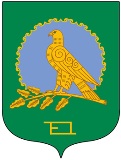 Администрация  сельского поселения Кармышевский сельсовет муниципального района            Альшеевский район                      Республики Башкортостан452115, село Кармышево, ул.Центральная,18/1Тел. 8(34754)3-71-43Объект для прохождения наказанияКол-во местООО «Колос Агро»   1